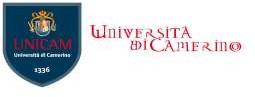 ATTACHMENT: PDF THESISSUBSTITUTIVE DECLARATION OF CERTIFICATION*(D.P.R. 445/2000)I undersigned_ 	, born at   	in 	/ 	/ 	resident in  	( 	),address 	, n. 	-  zip code 	,student n. 	,	enrolled at this University in the Degree course in: 	__________________________	, having applied to discuss the thesis on __     /        / 	, aware of the current legislation (legislative refereneces: D.P.R. n. 445/2000; art. 1, D.P.R. n. 403/1998; artt. 1, 2, 3, L. 127/1997)DECLAREthe PDF of the thesis in attach (and abstract in English if required) is in compliance with the final version of the thesis, approved and duly signed by the Relator on the frontespiece. The Relator has already signed the authorization to graduate.   	, 	/ 	/ 		 	(place)	(date)	(signature)* to be attached to the PDF of the thesis, the frontespiece and the authorization to graduate.   